Einwohnergemeinde xyErläuterungsbericht zur Schlussrevision (Jahr)Besprechung vom (Datum)Teilnehmende Einwohnergemeinde:	xx, Gemeindepräsident; yy, Gemeinderat Ressort Finanzen; zz, FinanzverwalterTeilnehmende RPO:	xx, Leitender Revisor; yy; zzVerteiler:	Anwesende, Präsident FinanzkommissionOrt und DatumPrüfungsdurchführung und Gesamteindruck(Angaben zur Dauer und zum Zeitraum der Prüfungen, Kurzzusammenfassung über die durchgeführten Prüfungshandlungen, insbesondere Nennung der durchgeführten Schwerpunktprüfungen, besondere Prüfaufträge des Gemeinderates, der Finanzkommission, der Geschäftsprüfungskommission, usw.).Zusammenfassendes Prüfungsresultat(Kurze Zusammenfassung der Schlussfolgerungen aus der durchgeführten Prüfung. Hinweis auf Antrag des Rechnungsprüfungsorgans und das Prüfurteil)Fazit und Dank(Allgemeine Bemerkungen zu nötigen Massnahmen, zur Qualität der Buchführung und Belegablage, usw. Dank an die Verwaltung und die weiteren in die Prüfung involvierten Personen).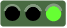 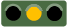 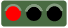 SachgebietSachverhalt und FeststellungAnmerkung und EmpfehlungAntwort der GemeindePrioritätPendenzen aus dem Vorjahr / den VorjahrenPendenzen aus dem Vorjahr / den VorjahrenPendenzen aus dem Vorjahr / den VorjahrenPendenzen aus dem Vorjahr / den VorjahrenPendenzen aus dem Vorjahr / den VorjahrenPendenzen aus der Schlussrevision der Jahresrechnung (Jahr)Pendenzen aus der Schlussrevision der Jahresrechnung (Jahr)Pendenzen aus der Schlussrevision der Jahresrechnung (Jahr)Pendenzen aus der Schlussrevision der Jahresrechnung (Jahr)Pendenzen aus der Schlussrevision der Jahresrechnung (Jahr)Tiefe Priorität bzw. nur Information -
Kein unmittelbarer HandlungsbedarfMittlere Priorität bzw.
bei Gelegenheit zu behandelnHohe Priorität bzw.
Sachverhalt möglichst bald anzugehen